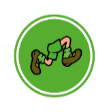 Action Fill in the missing words before adding your own part to the sentence:Early afternoon, Mum ____________ Ben ___________ on his game. He was _______ and ________ on his game console ________________.*Add an extra part to this sentence using a verb to describe Mum trying to get Ben’s attention:___________________________________________________________________________________________________________________________Chot:InterruptedPlayingHammeringBanging ThrashingPounding AggressivelyMadlywildlyChot:InterruptedPlayingHammeringBanging ThrashingPounding AggressivelyMadlywildly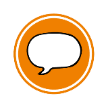 Speech marksJoin in with your class sentence stacking using speech. ____________________________________________________________________________________________________________________________________________________________________________Join in with your class sentence stacking using speech. ____________________________________________________________________________________________________________________________________________________________________________Join in with your class sentence stacking using speech. ____________________________________________________________________________________________________________________________________________________________________________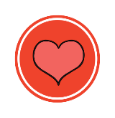 FeelingMum felt ________ that Ben seemed to be ____________________ by his _________ surprise. He was more _____________ in the war zone it seemed. *Add a question which Mum could ask Ben.*______________________________________________________________________________________________________________________________Mum felt ________ that Ben seemed to be ____________________ by his _________ surprise. He was more _____________ in the war zone it seemed. *Add a question which Mum could ask Ben.*______________________________________________________________________________________________________________________________Chot: HurtWoundedUpsetUnfazedUnbotheredExcitingUnknowninterested